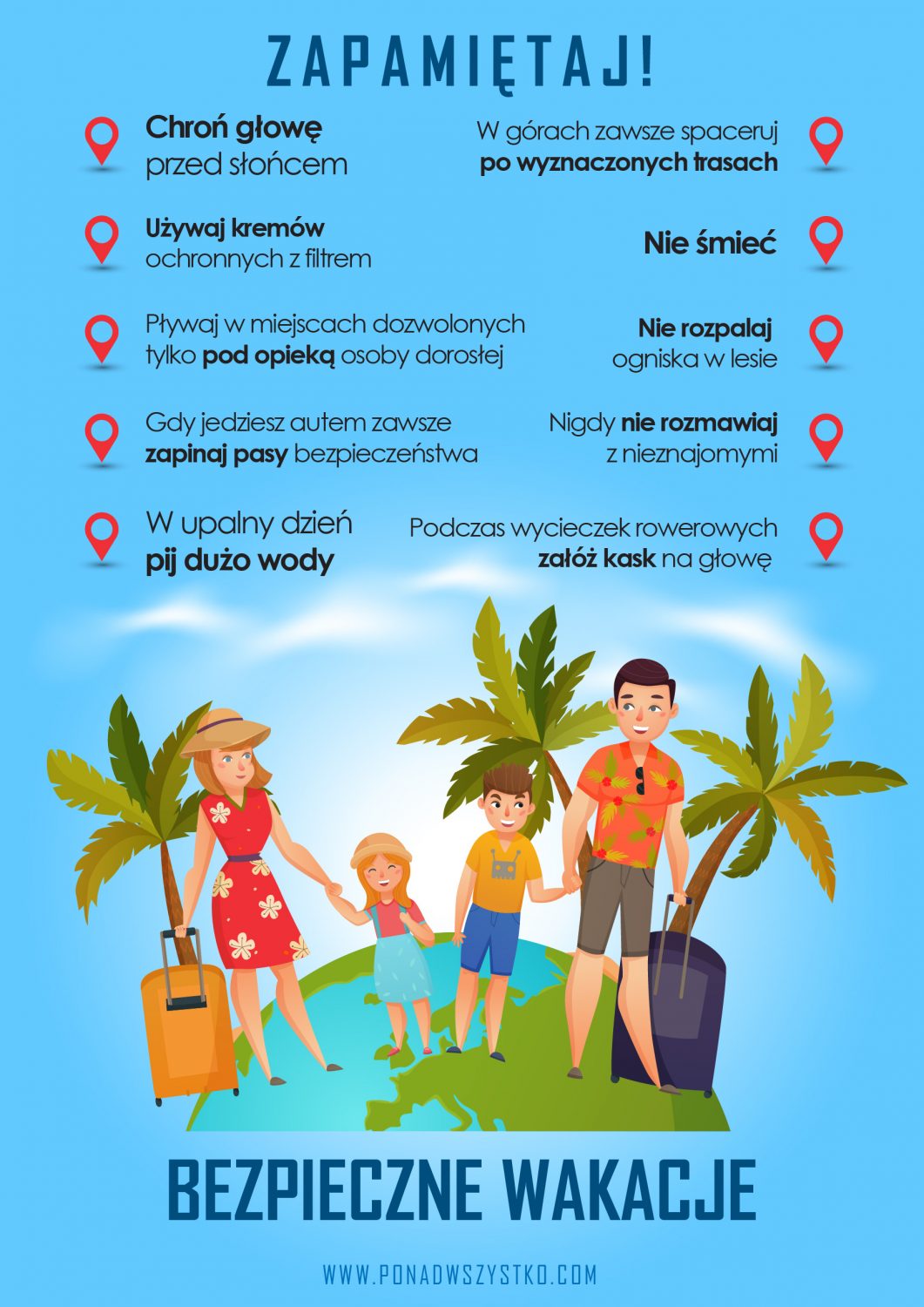 Moi Drodzy,  zapraszam Was do obejrzenia prezentacji  https://view.genial.ly/5ee911518bed1e0d935545da/interactive-image-interactive-imageAby lepiej zapamiętać zasady bezpieczeństwa, na koniec przedstawiamy kilka z nich 
w bardziej humorystyczny sposób:Numer 112 znamy i w razie potrzeby go wybieramy.Jeśli kogoś nie znamy, na pewno z nim nie rozmawiamy.Gdy na plaży przebywamy, od mamy się nie oddalamy.W górach po szlaku chodzimy, wtedy nie zbłądzimy.Gdy na słońcu przebywamy, czapkę lub kapelusz zakładamy.Życzę udanych wakacji!